Cleaning ChecklistClient InformationLiving Rooms/ Sitting RoomsBedroomsLiving Rooms/ Formal Dining Rooms/ Playrooms/ Bonus RoomsKitchenBathroomsEntry/ Back door/ Stairs/ HallwaysLaundry RoomAdditional TasksALL HIGHLIGHTED items are NOT part of the price estimate. They are not applicable to this residence or incure additional charges/ fees for such services. For price of highlighted services and to add these to your price estimate, please email the owner of Helpful Housekeeping at jolenefine@yahoo.com. Though the seller may not wish to incure these charges, the buyer may wish to pay the cleaning company separately for such highlighted tasks. Please note that this checklist has been customized for this home and price estimates are based upon the condition of the house as it was shown via Zillow online pictures.Helpful Housekeeping does NOT remove ANY food, trash, furniture, décor, hangers, clothing, toys, etc. left in the rooms, closets, or cabinets. That is the responsibility of the current home owner. All items must be removed BEFORE the date of service.Please have the temperature of the home set to 68 degrees as a curtisy of the cleaners.Questions: Call or Text Jolene Fine @ Helpful Housekeeping at 850-272-5012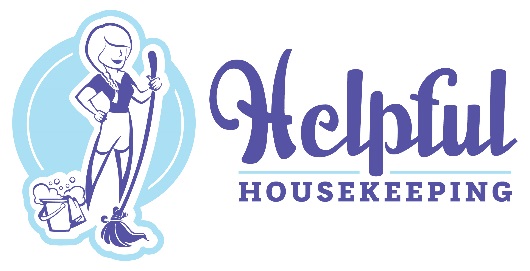 NameCell #AddressEmailSquare FootagePlan for Getting in Home on Day of Service:Floor PlanScheduled Cleaning Date:CompletedCompletedWipe Lighting/ Fan/ Fan Blades (Both Sides)                            Bona Hardwood Floor PolishedWipe Window Sills & Frames & above Window sills                        Shop-Vac & clean inside of FireplaceWipe Fireplace Mantel                   Wipe Outside of Fireplace (Black & Glass)        Scrub/ Wipe/ Clean Baseboards            Wipe Electrical Outlets/ Lighting Switches  Sweep/Bona Clean & Mop Hardwood Floor            CompletedCompletedWipe Lighting/ Fan/ Fan Blades (Both Sides)                            Wipe BlindsClean Doors from Hallway & Closets (Both sides)          Wipe Molding across middle of wallWipe Thresholds & Above Doors   Vacuum Carpet & Carpet EdgesScrub/ Wipe/ Clean Baseboards            Wipe Electrical Outlets/ Lighting Switches  Sweep/Bona Clean & Mop Hardwood Floor            CompletedCompletedWipe Lighting/ Fan/ Fan Blades (Both Sides)                            Bona Hardwood Floor PolishedWipe Window Sills & Frames & above Window sills                        Shop-Vac & clean inside of FireplaceWipe Fireplace Mantel                   Wipe Outside of Fireplace (Black & Glass)        Scrub/ Wipe/ Clean Baseboards            Wipe Electrical Outlets/ Lighting Switches  Sweep/Bona Clean & Mop Hardwood Floor            CompletedCompletedWipe Lighting Above Bar/ Island Scrub/ Wipe/ Clean Baseboards            Wipe Lighting/ Fan/ Fan Blades (Both Sides)           Detail Kitchen Floor  under cabinets                             Wipe Electrical Outlets/ Lighting Switches  Sweep & Mop Kitchen Floor                         Clean Pantry DoorWipe Window Sills & Frames & above Window sills        Clean inside of Microwave        Clean Door (Both Sides) to Outside Clean inside of Refrigerator     Wipe Above Door (Inside Home only) Clean inside of Oven & Oven Door   Wipe shelves & drawers inside all cabinets Clean inside of DishwasherPolish Cabinet Door HandlesSweep/Bona Clean & Mop Hardwood Floor            Dust/ Furniture Polish Outside facing & visible shelves of cabinets        Dust Visible Cabinet Door HingesWipe BacksplashClean/ Sanitize/ Polish Kitchen CountersToothbrush & Vinegar Clean Sink Handles, Facet, and DispenserScrub & Polish Inside of stainless steel sinkPolish OUTSIDE of Stainless steel appliances   Sweep/ Mop Inside PantryCompletedCompletedWipe Lighting Above Sinks Scrub/ Wipe/ Clean Baseboards            Wipe Mirror Frames and Clean Mirrors          Wipe Towel Bars & Toilet Paper Holders  Wipe Electrical Outlets/ Lighting Switches  Sweep & Mop Bathroom Floor                         Wipe BlindsDetail Bathroom Floor  around cabinets                             Wipe Window Sills & Frames & above Window sills       Scrub & Clean Tub Top to Bottom        Clean Door (Both Sides)Wipe Outside of Tub     Toothbrush & Vinegar Clean Sink Handles, Facet, and DispenserTootbrush Bleach Clean Toilet Bowl HingesWipe shelves & drawers inside all cabinetsTootbrush Bleach Clean Toilet Base KnobsPolish Cabinet Door HandlesTootbrush Bleach Clean Toilet Bowl BaseDust/ Furniture Polish Outside facing & visible shelves of cabinets        Bleach Clean Toilet Bowl SeatsDust Visible Cabinet Door HingesBleach Clean Back of Toilet BowlWipe BacksplashScrub Extremely Well inside of Toilet BowlClean/ Sanitize/ Polish Bathroom CountersToothbrush Bleach Clean Garden Tub JetsScrub Inside of sink & drainScrub Shower Tile Top to BottomWipe Above Tub (Ledge)Clean Shower Door Glass (Inside & Outside)Toothbrush & Vinegar Clean Shower & Tub Handles & FacetClean Shower Door FrameSweep/ Mop Inside PantryCompletedCompletedSweep Off Front Porch & StepsWipe shelves & drawers inside all cabinets of hallsClean/ Polish Front Door (Both sides)        Polish Cabinet Door Handles in hallsClean Glass Panes on either sides & above door (Both sides)                    Dust/ Furniture Polish Outside facing & visible  in halls        Scrub/ Wipe/ Polish/ Windex Front Door  Dust Visible Cabinet Door Hinges in HallsClean Front Door Threshold                Sweep back porch                             Scrub/ Wipe/ Clean Baseboards at Entry                        Wipe Electrical Outlets/ Lighting Switches  Sweep/Bona Clean & Mop Hardwood Floor            Swiffer baseboards           Sweep/ Mop  Hardwood  Sweep Deck                      Clean Back door (Both Sides)                                       Polish Hardwood Floor                                                                                             CompletedCompletedSweep & MopWipe shelves & drawers inside all cabinets Wipe Doors & Frame (Both sides)        Polish Cabinet Door Handles n hallsClean Light Switches & Breaker BoxDust/ Furniture Polish Outside facing & visible  Dust Visible Cabinet Door Hinges CompletedCompletedSweep GarageSweep Out Attic Clean Inside of all Windows        Shop-Vac & Clean all Window Channels & tracksClean Outside of all WindowsClean Window Screens  Clean Attic Window (Inside & Out)Sweep out Attached Storage Shed 